
Service Receptionist in Automotive BusinessSan Leandro Chrysler Jeep Dodge - Kaiserslautern, Germany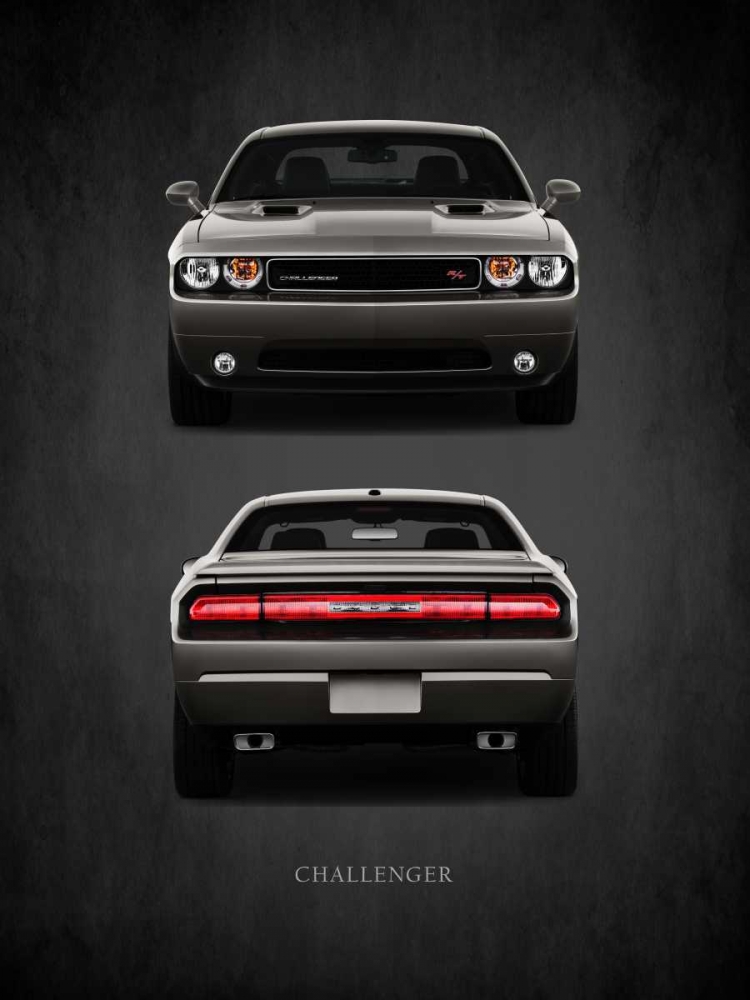 Apply NowAt Fifth Wave Automotive Group, we strive to make every customer a customer for life. Our US dealerships have been proudly serving the Ramstein airbase locations for many years. Our promise is to keep delivering the same top-notch service and value that our community has come to expect from all of our dealerships through the years.Are you looking for a job that combines competitive pay with good culture? Have you been considering the automotive industry but don't know how to break in? Are you passionate about cars? If you answered yes to any of these questions, we want to talk to you.What We Offer:Competitive Compensation – GBP 12.50 HourFlexible Schedules – Support Students Schedules Vision / Dental / Health Insurance/Life Bonus Incentives Company Catered Lunches Quarterly Apprentice Program and Career PathingGreat Culture Promote From Within! (Huge part of our Culture) Discounts on Parts & Services Family Owned & Operated Company Outfits Community InvolvementRESPONSIBILITIES:Responsible for taking inbound service reservations and making outbound service follow-up calls Must be able to handle multiple phone lines and multi-taskEducate self on latest service & product offerings, including pricingGenerate appointments for our Service Department and be proactive in outbound prospecting and lead activity management in an effort to qualify and retain existing service customersHandle all incoming service reservationsBe available to respond to service inquiries in a professional, well-spoken mannerPrepared to interact with customers via phone calls every day (similar to call center processes)Correspond with Service Advisers, Service Managers, and Customers in a professional environment REQUIREMENTS:Good verbal and written communication skills in English and at least one other languageService or Dealership experience preferredAble to handle objections over the phoneProficient with Microsoft Word, Excel, and OutlookTime management, prioritization skills, and the ability to multi-task are required